Life Group / Reflection Questions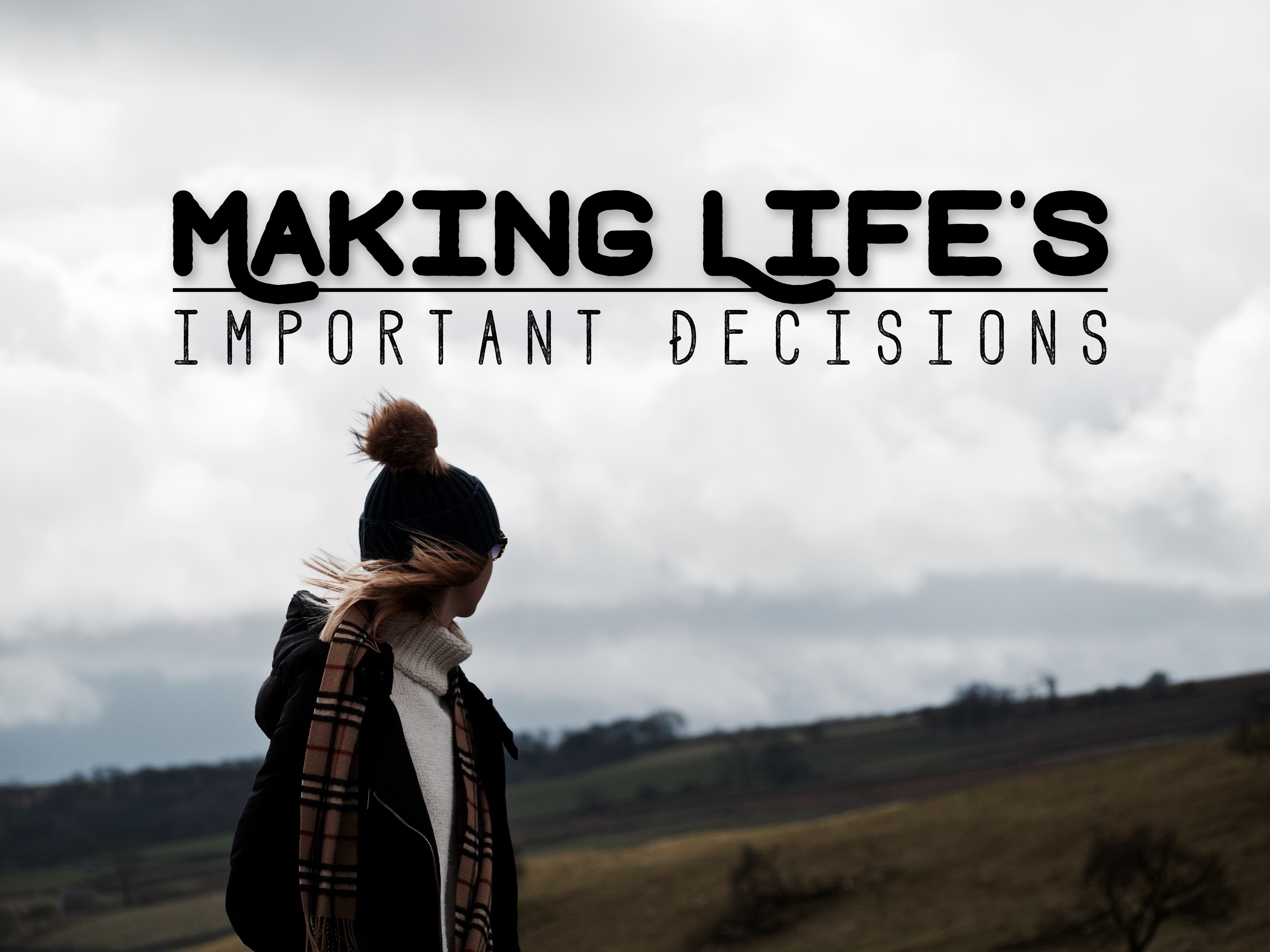 REVEALED WILL OF GOD1. What should be one of your desires as a follower of Christ?  Ephesians 5:17, Psalm 40:82. What does God promise you concerning His will for your life? Psalm 32:83. What does God reveal about His will for you? 1 Thessalonians 5:18PRINCIPLES OF DECISION-MAKING4. Some commandments in Scripture can help you in decision-making.  If an action or decision is inconsistent with the Bible, then you know it is not for you.5. Using the following verses, state in your own words some of God’s objectives for you.  God wants you to…   Matthew 6:33, Matthew 22:37-39, 2 Peter 3:185. Ask yourself questions based on these verses such as: am I putting God’s desire ahead of my own? [Mt 6:33] OR will it help me to love God and others more?7. Using the following verses, develop questions that you can use to discern God’s will.1 Corinthians 6:12, 6:19-20, 8:98. Obedience to what God has already shown you seems to be an important prerequisite to receiving further guidance from the Lord.  How do you gain an understanding of God’s will? Psalm 37:31; Psalm 119:105,1309. What condition does Romans 12:1,2 give for finding God’s will? How does the Holy Spirit relate to finding guidance? John 16:1310. How does ‘waiting on God’ relate to finding God’s will? Isaiah 30:18 Psalm 27:14Live Free… Live Jesus…Wave exists to set lives free to live fully alive with Jesus”Making Life’s Important Decisions”1Therefore, I urge you, brothers and sisters, in view of God’s mercy, to offer your bodies as a living sacrifice, holy and pleasing to God—this is your true and proper worship. 2 Do not conform to the pattern of this world, but be transformed by the renewing of your mind. Then you will be able to test and approve what God’s will is—his good, pleasing and perfect will. (Romans 12:1-3, NIV)God’s will is GOOD, PLEASING & PERFECTThree Ways to Approach God’s WillA. SOVEREIGN WILLB. REVEALED WILLC. PERSONAL WILLSix Steps to Consider in God’s Will1. LOVE GOD30 Love the Lord your God with all your heart and with all your soul and with all your mind and with all your strength.’  (Mark 12:30, NIV)2. CHECK THE BIBLE16 All Scripture is God-breathed and is useful for teaching, rebuking, correcting and training in righteousness, 17 so that the servant of God may be thoroughly equipped for every good work.  	(2 Timothy 3:16-17, NIV)3. PRAY FOR WISDOM2 Consider it pure joy, my brothers and sisters, whenever you face trials of many kinds, 3 because you know that the testing of your faith produces perseverance. 4 Let perseverance finish its work so that you may be mature and complete, not lacking anything. 5 If any of you lacks wisdom, you should ask God, who gives generously to all without finding fault, and it will be given to you. 6 But when you ask, you must believe and not doubt, because the one who doubts is like a wave of the sea, blown and tossed by the wind. 7 That person should not expect to receive anything from the Lord. 8 Such a person is double-minded and unstable in all they do. 	(James 1:2-8, NIV)4. ASK FOR ADVICE22 Plans fail for lack of counsel, but with many advisers they succeed. 				 (Proverbs 15:22, NIV)5. DO WHAT SEEMS BEST8 I am not commanding you, but I want to test the sincerity of your love by comparing it with the earnestness of others. 9 For you know the grace of our Lord Jesus Christ, that though he was rich, yet for your sake he became poor, so that you through his poverty might become rich. 10 And here is my judgment about what is best for you in this matter. Last year you were the first not only to give but also to have the desire to do so. 11 Now finish the work, so that your eager willingness to do it may be matched by your completion of it, according to your means.12 For if the willingness is there, the gift is acceptable according to what one has, not according to what one does not have.  (2 Corinthians 8:8-12, NIV)6. TRUST GOD FOR THE OUTCOME25 But if we hope for what we do not yet have, we wait for it patiently. 26 In the same way, the Spirit helps us in our weakness. We do not know what we ought to pray for, but the Spirit himself intercedes for us through wordless groans. 27 And he who searches our hearts knows the mind of the Spirit, because the Spirit intercedes for God’s people in accordance with the will of God. 28 And we know that in all things God works for the good of those who love him, who have been called according to his purpose. 	(Romans 8:25-28, NIV)